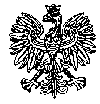 KOMENDA WOJEWÓDZKA POLICJIz siedzibą w RadomiuSekcja Zamówień Publicznych	ul. 11 Listopada 37/59, 26-600 Radomtel. (47) 701-31-03                                                                                                                      faks (47) 701-20-02 Radom, dnia 13.09.2022 r.ZP – 2042/22						Egz. poj.RTJ. 67/22INFORMACJA Z OTWARCIA OFERTDotyczy: postępowania o udzielenie zamówienia publicznego ogłoszonego na roboty budowlane w trybie podstawowym, na podstawie art. 275 pkt 2 ustawy Pzp w przedmiocie zamówienia: KPP Mława – remont pomieszczeń biurowych oraz budowa przyłącza kanalizacji deszczowej Nr sprawy 47/22Ogłoszenie o zamówieniu nr 2022/BZP 00319857/01 z dnia 25.08.2022 rokuZamawiający na realizację przedmiotu zamówienia przeznaczył kwotę brutto 250 000,09 zł z podziałem na poszczególne zadania (części):Zadanie nr 1 „ KPP Mława – remont pomieszczeń biurowych” 190 000,09 zł brutto;Zadanie nr 2 „KPP Mława - budowa przyłącza kanalizacji deszczowej” 60 000,00 zł brutto. Zamawiający - Komenda Wojewódzka Policji z siedzibą w Radomiu, działając na podstawie art. 222 ust. 5 ustawy z dnia 11 września 2019r. Prawo zamówień publicznych (Dz. U. z 2021r. poz. 1129 ze zm.) informuje, iż w wyznaczonym przez Zamawiającego terminie tj. do dnia 13.09.2022r., do godziny 10:00 – wpłynęła 1 oferta w przedmiotowym postępowaniu prowadzonym za pośrednictwem platformazapupowa.pl pod adresem: https://platformazakupowa.pl/pn/kwp_radom (ID 655586)Z poważaniemKierownikSekcji Zamówień PublicznychKWP zs. w RadomiuJustyna KowalskaEgz. poj.Opracował: Monika Jędrys Informacja z otwarcia ofert opublikowana została w dniu 13.09.2022 r. na stronie internetowej prowadzonego postępowania pod adresem https://platformazakupowa.pl/pn/kwp_radom Numer ofertyNazwa albo imię i nazwisko oraz siedziba lub miejsce prowadzonej działalności gospodarczej albo miejsce zamieszkania wykonawców, których oferty zostały otwarteCeny zawarte w ofertach   
(brutto w zł.)1Przedsiębiorstwo Instalacyjno Serwisowe „EUROSERWIS” Jacek WyszomirskiWładysławowo 6606-406 Opinogóra GórnaNIP: 5661168762Zadanie nr 1 – 191.069,36 złZadanie nr 2 – 61.558,14 zł